ISUBÜ KEÇİBORLU MESLEK YÜKSEKOKULU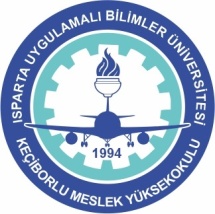 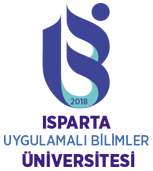 2019–2020 GÜZ YARIYILI DERS PROGRAMIMAKİNA PROGRAMIDr.Öğr. Üyesi Rahim MERDAN,Öğr Gör. Bora ÖCAL, Öğr. Gör Nihat ÇİVRİL, Öğr.Gör. Mustafa Kemal TÜZÜN,, Öğr. Gör. Sonay Dostuçok, Öğr. Gör. Bedriye LAFÇI,Öğr. Gör. Zehra ALKAN, Öğr. Gör. Cüneyt BALCI, Öğr. Gör. Hüsaeyin Ali DAĞHAN, Öğr. Gökçe GÜRSOY, Öğr. Gör. Ufuk ELİBÜYÜKGÜNDERSSAAT1. SINIFDERSİN ADIHOCASALON2. SINIFDERSİN ADIHOCASALONPAZARTESİ108.30-09.15Temel İmalat İşlemleriM.K.T.205İşçi Sağlığı ve İş GüvenliğiR.M.203PAZARTESİ209.25-10.10Temel İmalat İşlemleriM.K.T.205İşçi Sağlığı ve İş GüvenliğiR.M.203PAZARTESİ310.20-11.05Temel İmalat İşlemleriM.K.T.205İşçi Sağlığı ve İş GüvenliğiR.M.203PAZARTESİ411.15-12.00Temel İmalat İşlemleriM.K.T.205PAZARTESİ512.10-12.55İmalat İşlemleri-2M.K.T205PAZARTESİ613.00-13.45İmalat İşlemleri-2M.K.T205PAZARTESİ713.55-14.40İmalat İşlemleri-2M.K.T205PAZARTESİ814.50-15.35PAZARTESİ915.45-16.30PAZARTESİ1016.40-17.25SALI108.30-09.15Teknolojinin Bilim. İlkeleriZ.A205Bilgisayar Destekli ÇizimM.K.TLab CSALI209.25-10.10Teknolojinin Bilim. İlkeleriZ.A205Bilgisayar Destekli ÇizimM.K.TLab CSALI310.20-11.05Teknolojinin Bilim. İlkeleriZ.A205SALI411.15-12.00Teknolojinin Bilim. İlkeleriZ.A205SALI512.10-12.55SALI613.00-13.45MAT-181 Kalkülüse GirişH.A.D205İçten Yanmalı MotorlarN.Ç.101SALI713.55-14.40MAT-181 Kalkülüse GirişH.A.D205İçten Yanmalı MotorlarN.Ç.101SALI814.50-15.35MAT-181 Kalkülüse GirişH.A.D205İçten Yanmalı MotorlarN.Ç.101SALI915.45-16.30SALI1016.40-17.25ÇARŞAMBA108.30-09.15ÇARŞAMBA209.25-10.10ÇARŞAMBA310.20-11.05İNG-101 İngilizce IG.G205ÇARŞAMBA411.15-12.00İNG-101 İngilizce IG.G205ÇARŞAMBA512.10-12.55 Ata-160 Atatürk İ.İ.T.S.D.205ÇARŞAMBA613.00-13.45Ata-160 Atatürk İ.İ.T.S.D.205ÇARŞAMBA713.55-14.40Tur-170 Türk DiliB.L.205ÇARŞAMBA814.50-15.35Tur-170 Türk DiliB.L.205ÇARŞAMBA915.45-16.30ÇARŞAMBA1016.40-17.25PERŞEMBE108.30-09.15Teknik ResimU.E.104Cnc Freze TeknolojisiM.K.T..101PERŞEMBE209.25-10.10Teknik ResimU.E.104Cnc Freze TeknolojisiM.K.T..101PERŞEMBE310.20-11.05Teknik ResimU.E.104Cnc Freze TeknolojisiM.K.T..101PERŞEMBE411.15-12.00Teknik ResimU.E.104Kaynak TeknolojisiM.K.T.101PERŞEMBE512.10-12.55Makine ElemanlarıZ.A206Kaynak TeknolojisiM.K.T.101PERŞEMBE613.00-13.45Makine ElemanlarıZ.A206Kaynak TeknolojisiM.K.T.101PERŞEMBE713.55-14.40Malzeme TeknolojisiZ.A206PERŞEMBE814.50-15.35Malzeme TeknolojisiZ.A206Modern Oto. TeknolojileriC.B.204PERŞEMBE915.45-16.30Malzeme TeknolojisiZ.A206Modern Oto. TeknolojileriC.B.204PERŞEMBE1016.40-17.25Modern Oto. TeknolojileriC.B.204CUMA108.30-09.15CUMA209.25-10.10CUMA310.20-11.05CUMA411.15-12.00CUMA512.10-12.55CUMA613.00-13.45Temel Elektrik BilgisiB.Ö.101CUMA713.55-14.40Temel Elektrik BilgisiB.Ö.101CUMA814.50-15.35Temel Elektrik BilgisiB.Ö.101CUMA915.45-16.30Bilgisayar Destekli ÜretimM.K.TLab CCUMA1016.40-17.25Bilgisayar Destekli ÜretimM.K.TLab C